龙港市新城建设发展有限公司2021年7月至9月政府采购意向为便于供应商及时了解政府采购信息，根据《财政部关于开展政府采购意向公开工作的通知》（财库〔2020〕10号）等有关规定，现将龙港市新城建设发展有限公司2021年7月至9月采购意向公开如下：本次公开的采购意向是本单位政府采购工作的初步安排，具体采购项目情况以相关采购公告和采购文件为准。                                                              龙港市新城建设发展有限公司2021年7 月26日 附件：采购需求龙港市新城建设发展有限公司多杆合一采购项目，一种灯型包含六种杆型，本次采购约有580杆路灯。每杆单价初步平均按25000元计（包含路灯、灯杆的材料费、安装费、运输费、利润、验收、税金等所有可能涉及的费用），总价约1450万元。供应商如有意向，可填写附件表格（龙港市新城建设发展有限公司多杆合一采购项目灯型、杆型方案表）并提供表格方案内的灯型、杆型画册作为参考。材料提交截止时间为2021年8月5日，如有意向提交灯型、杆型方案的供应商可预先联系本项目的联系人。联系人：林先生联系方式：0577-68807257、15205770003电子邮箱：27845657@qq.com邮寄接收地址：龙港市大道北街2-20号一单元402室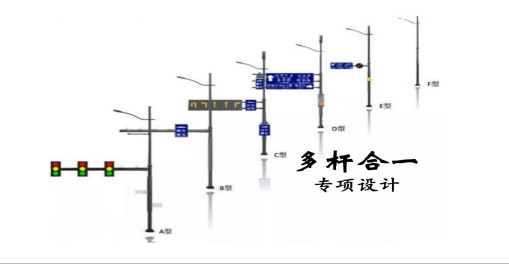 序号采购项目名称采购需求概况预算金额（万元）预计采购时间（填写到月）备注1龙港市新城建设发展有限公司多杆合一采购项目龙港市新城建设发展有限公司多杆合一采购项目，一种灯型包含六种杆型，每杆单价初步平均按25000元计（包含路灯、灯杆的材料费、安装费、运输费、利润、验收、税金等所有可能涉及的费用），本次采购约有580杆路灯；详见本公告附件。1450万元2021年9月公开招标龙港市新城建设发展有限公司多杆合一采购项目灯型、杆型方案表龙港市新城建设发展有限公司多杆合一采购项目灯型、杆型方案表龙港市新城建设发展有限公司多杆合一采购项目灯型、杆型方案表龙港市新城建设发展有限公司多杆合一采购项目灯型、杆型方案表龙港市新城建设发展有限公司多杆合一采购项目灯型、杆型方案表龙港市新城建设发展有限公司多杆合一采购项目灯型、杆型方案表龙港市新城建设发展有限公司多杆合一采购项目灯型、杆型方案表序号灯型图片杆型图片产品特点产品价格是否符合本项目的初步平均价灯型、杆型是否具有专利备注123456注：1、请填写一种灯型六种杆型，杆型可参考下列的图片。2、请提供方案表内的灯型、杆型画册。注：1、请填写一种灯型六种杆型，杆型可参考下列的图片。2、请提供方案表内的灯型、杆型画册。注：1、请填写一种灯型六种杆型，杆型可参考下列的图片。2、请提供方案表内的灯型、杆型画册。注：1、请填写一种灯型六种杆型，杆型可参考下列的图片。2、请提供方案表内的灯型、杆型画册。注：1、请填写一种灯型六种杆型，杆型可参考下列的图片。2、请提供方案表内的灯型、杆型画册。注：1、请填写一种灯型六种杆型，杆型可参考下列的图片。2、请提供方案表内的灯型、杆型画册。注：1、请填写一种灯型六种杆型，杆型可参考下列的图片。2、请提供方案表内的灯型、杆型画册。